Year 4: Spring Term (First Half)Year 4: Spring Term (First Half)Year 4: Spring Term (First Half)Englishdiscuss words & phrases that capture the imaginationparticipate in discussion about both books that are read to them and those they can read for themselves, taking turns and listening to what others sayrecognise a variety of forms of poetryidentify & summarise ideasuse VIPERS to ask and answer questions about textsplan writing based on familiar forms organise writing into paragraphs evaluate own and others’ writing write narratives with a clear beginning, middle and end with a clear plotcreate detailed settings, characters and plotuse a variety of sentence types (taught as ‘blue sentences’ to add interest and detailuse inverted commas to punctuate direct speech choose pronouns or nouns appropriately within a sentence to avoid ambiguity (verb, person sentences)spelling – prefix au-, suffixes –sion, -ssion, -cian, adverbs of manner, challenge wordsPSHE / Jigsaw“Dreams and Goals”accept that hopes and dreams don’t always come trueknow how to make a new plan and set new goals even when I have been disappointedidentify what resilience isidentify the feeling of disappointment and suggest ways to cope with it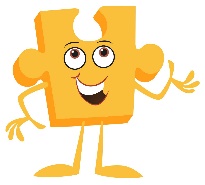 Art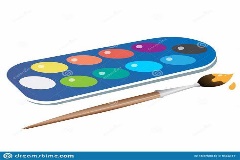 Painting: understand the term ‘still life’observe, analyse and comment on still life paintings from different time periods, expressing preferences using art terminologyknow that using lighter and darker tints and shades of a colour can create a 3D effectobserve colour and suggest why it has been used  explore different brush strokes and why / when they might be used use a range of brushes to create different effects. create all the colours needed to create mood in still life painting.   know how to create texture. know and can explain: Colour mix/ colour match/ warm and cool colours/ hue/ tertiary colours discuss how they are influenced by the work of other artistsMaths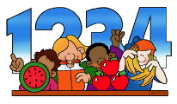 multiply 2 and 3 digit numbers by a 1 digit number usingthe formal written  methodmultiply 3 numbersmultiply by 1 and 0know and use division facts linked to times tablesapply multiplication and division facts to problem solvingRESalvation: Why do Christians call the day that Jesus died “Good Friday”?• know that Christians see Holy Week as the culmination of Jesus’ earthly life, leading to his death and resurrection. • say what each event of Holy week means for Christians today including Palm Sunday, the Last Supper, Judas’ betrayal, Peter’s denial, the Crucifixion and the Resurrection.  • know that most Christians believe that Jesus rose from the dead and so is alive today. • know that for some Christians today, standing up for your faith can risk ridicule and even persecution. • use knowledge built through this and previous units as well as collective worship to explain why Christians call this Good Friday.Design TechnologyScience (Living Things) recognise that living things can be grouped in a variety of ways explore and use classification keys to help group, identify and name a variety of living things in their local and wider environment  construct and interpret a variety of food chains, naming producers, predators and preyrecognise that environments can change and that this can sometimes pose dangers to living things. 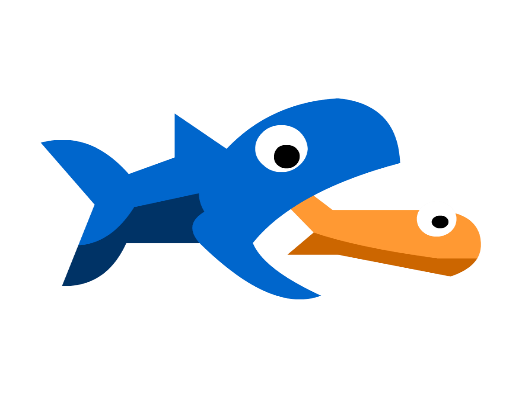 Geography: How is the USA similar to/ different from the UK?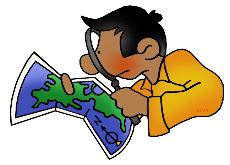 explain what places are like using maps, offering reasons for some of my observations and judgementsuse a variety of maps of different scale to locate placesidentify the position and significance of Equator, Northern and Southern hemisphere, Tropics of Cancer and Capricorn, Arctic and Antarctic circleuse maps and atlases to locate North America and the countries within itlocate the USA and know that it is formed of states, naming some of theseknow the significance of the Prime Greenwich meridian and that there are different time zones across the USA/Worldmake more detailed comparisons of human and physical geography between the USA and the UK, including climate zones and biomesMusic (Kapow – Rock’n’Roll)• perform the hand jive hand actions in sequence and in time with the music• sing in tune and perform their actions in time.• play the notes of the walking bass in the correct sequence• independently play their part with some awareness of the other performers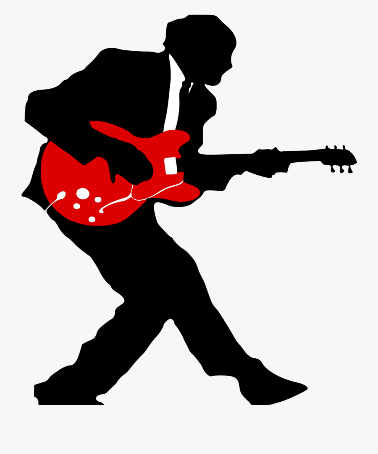 Computing (Programming)develop the use of count-controlled loops in a different programming environmentexplain that in programming there are infinite loops and count controlled loopsdevelop a design which includes two or more loops which run at the same timemodify an infinite loop in a given programdesign a project that includes repetitioncreate a project that includes repetition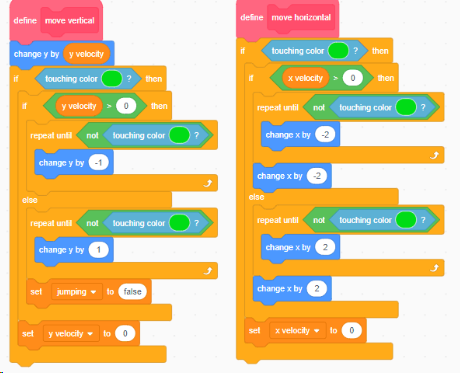 HistoryPE 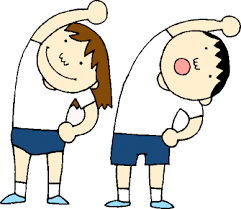 Netballdefend one on one, and know when to win the ball.move to a space to help the team to keep possession and score goals.pass, receive and shoot the ball with increasing control.use simple tactics to help the team score or gain possession.communicate with teammates to apply simple tactics.Fitness•	explain what happens to the body with    exercise •	provide feedback using key terminology •	I can show balance when sprinting, and changing direction at speedComputing (Programming)develop the use of count-controlled loops in a different programming environmentexplain that in programming there are infinite loops and count controlled loopsdevelop a design which includes two or more loops which run at the same timemodify an infinite loop in a given programdesign a project that includes repetitioncreate a project that includes repetitionFrench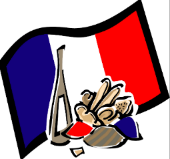 further develop knowledge of Paris and its large parks and gardens.understand that in French, nouns can be either masculine or feminine and that this is known as the gender. Determiners in French must match the gender.know a range of common animal nouns, both masculine and feminine, such as un canard, un renard, une abeille and une baleineknow an increasing range of sentence starters (fronted adverbials), such as dans la mer, dans le jardin, dans les bois, à Paris, à Londres.PE Netballdefend one on one, and know when to win the ball.move to a space to help the team to keep possession and score goals.pass, receive and shoot the ball with increasing control.use simple tactics to help the team score or gain possession.communicate with teammates to apply simple tactics.Fitness•	explain what happens to the body with    exercise •	provide feedback using key terminology •	I can show balance when sprinting, and changing direction at speedYear 4: Spring Term (Second Half) Year 4: Spring Term (Second Half) Year 4: Spring Term (Second Half) EnglishDiscuss words & phrases that capture the imaginationParticipate in discussion about both books that are read to them and those they can read for themselves, taking turns and listening to what others sayRecognise a variety of forms of poetryIdentify & summarise ideasUse VIPERS to ask and answer questions about textsPlan writing based on familiar forms Organise writing into paragraphs Use simple organisational devicesVary sentence openers Use fronted adverbials with commasEvaluate own and others’ writingSpelling – The /s/ sound spelled /c/, the sol, real , phon and sign word families, Prefixes: super-, anti-, auto-, biPSHE / JigsawHealthy Meknow some ways to resist if people are putting pressure onexplain the facts about smoking and its effects on healthexplain the facts about alcohol and its effects on healthidentify the feelings of anxiety and fear associated with peer pressure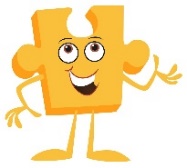 ArtMathsRecognise and show, using diagrams, families of common equivalent fractions.Count up and down in hundredths; recognise that hundredths arise when dividing an object by 100 and dividing tenths by ten.Solve problem involving increasingly harder fractions to calculate quantities, and fractions to divide quantities, including non-unit fractions where the answer is a whole number.Add and subtract fractions with the same denominator.Recognise and write decimal equivalents of any number of tenths or hundredths.Recognise and write decimal equivalents to ½ ¼ ¾ Find the effect of dividing a one or two digit number by ten and one hundred identifying the value of the digits in the answer as ones, tenths and hundredths.Round decimals with one decimal place to the nearest whole number.Compare numbers with the same number of decimal places up to two decimal places.Solve simple measure and money problems involving fractions and decimals to two decimal places.REIslam: What do Muslims believe?•	explain that Islam is a world religion and recognise the symbol of Islam.•	know the people who follow Islam are called Muslims. •	know that Allah is the Islamic name for God, and that in the Islamic religion he has 99 names.•	recall some key facts about Muhammed and how the Qu’ran was created and should be treated.•	identify the 5 pillars of Islam and how they affect the daily life of Muslims, comparing this to own experience. 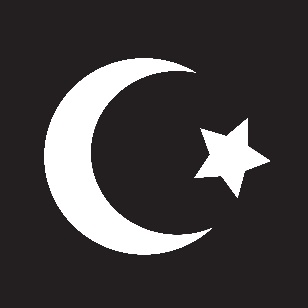 Design Technology (Soup Making)explain what ACCESS FM stands for explain the importance of washing hands before food preparationexplain the importance of using a sharp knife carefullyexplain the importance of using a chopping board when cutting.explain the importance of safety when using a hob.explain what a blender is used for and the importance of safety when using it.create a list of ingredients for my soup as well as a list of instructions to follow.write an evaluation using the agreed elements Cost, Customer & safety when judging the success of the soup.Science (Animals including humans)describe the simple functions of the basic parts of the digestive system in humansidentify the different types of teeth in humans and what they do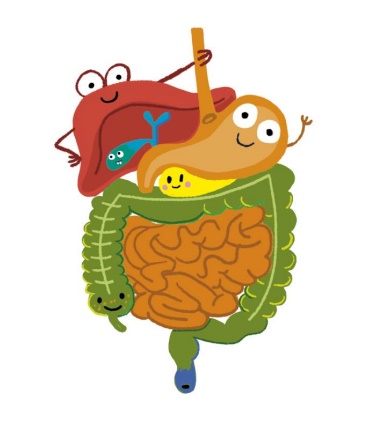 GeographyMusic (Production – SuperStan!)sing in tune and perform their actions in timeplay and perform in solo and ensemble contexts, using their voices with increasing accuracy, fluency, control and expression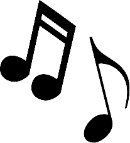 Science (Animals including humans)describe the simple functions of the basic parts of the digestive system in humansidentify the different types of teeth in humans and what they doFrenchuse the verb je vois to answer questions about what animals can be seen.use speaking frames to create simple spoken sentences using several word types.use writing frames to create simple written sentences using several word types.recognise and spell colour adjectives accurately.recognise the grapheme ‘oi’, and know how to pronounce it in English – as in oil, boil and soil, and in French – as in poisson, bois, trois and étoileknow that a cognate is a word in one language that is related in origin to a word in another language.Music (Production – SuperStan!)sing in tune and perform their actions in timeplay and perform in solo and ensemble contexts, using their voices with increasing accuracy, fluency, control and expressionComputing (Photo Editing)explain that digital images can be changedchange the composition of an imagedescribe how images can be changed for different usesmake good choices when selecting different toolsrecognise that not all images are realevaluate how changes can improve an imageHistory – Anglo-Saxon EnglandChildren know that:Britain was made up of a number of independent kingdoms. Movement of tribes – Angles, Jutes and Saxons first raiding, then settling.Tribes came because they wanted farm land that didn’t flood. The Tribes living/settling in England after the Romans left in 476CE: Anglo-Saxons, Celts and ScotsAnglo-Saxons arrived Pagan but converted to Christianity. People mainly lived in small farming settlements/communities.  Place names gave an indication of who had invaded different areas. There are differences in the language used during the medieval period and that used in modern Britain. There are differences between Romano-British and Anglo-Saxon houses, which impacted on the daily life of the people living in them.PETennis:return to the ready position to defend the court.sometimes play a continuous game.use a range of basic racket skills.OAA:•	accurately follow and give instructions.•	confidently communicate ideas and listen to others.•	identify key symbols on a map and use a key to navigate around a grid.